Supplementary tablesTable S1 Bioconversion of six saccharides through InvDz13 hydrolysis. The enzymatic reactions were performed at pH 6.5 and 35 oC.Supplementary figuresFigure S1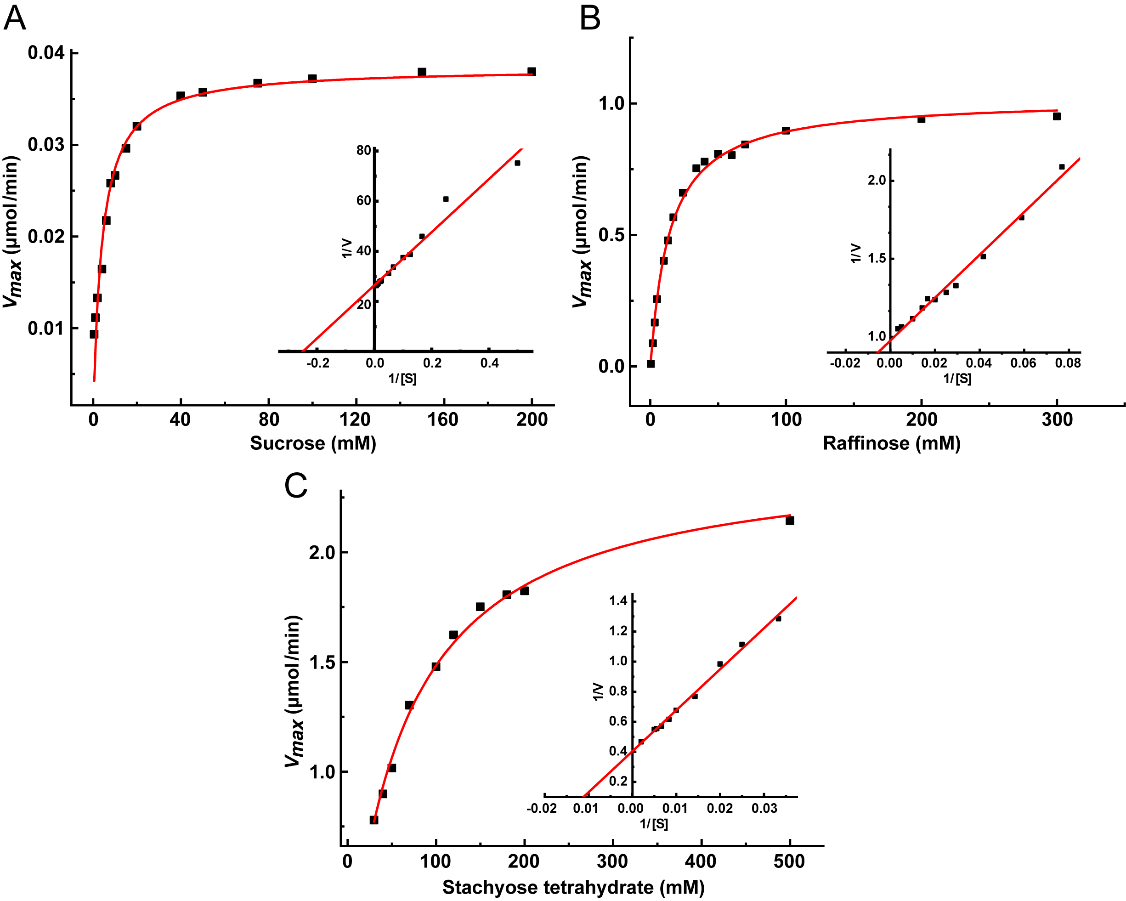 Figure S1 The kinetic constants of InvDz13 on sucrose (A), raffinose (B), and stachyose (C). The reaction was carried out by incubating the enzyme in 50 mM citrate-phosphate buffer (pH 6.5) containing sucrose, raffinose, or stachyose at a concentration range of 1 mM-1,000 mM at 35 °C for 5 min.Figure S2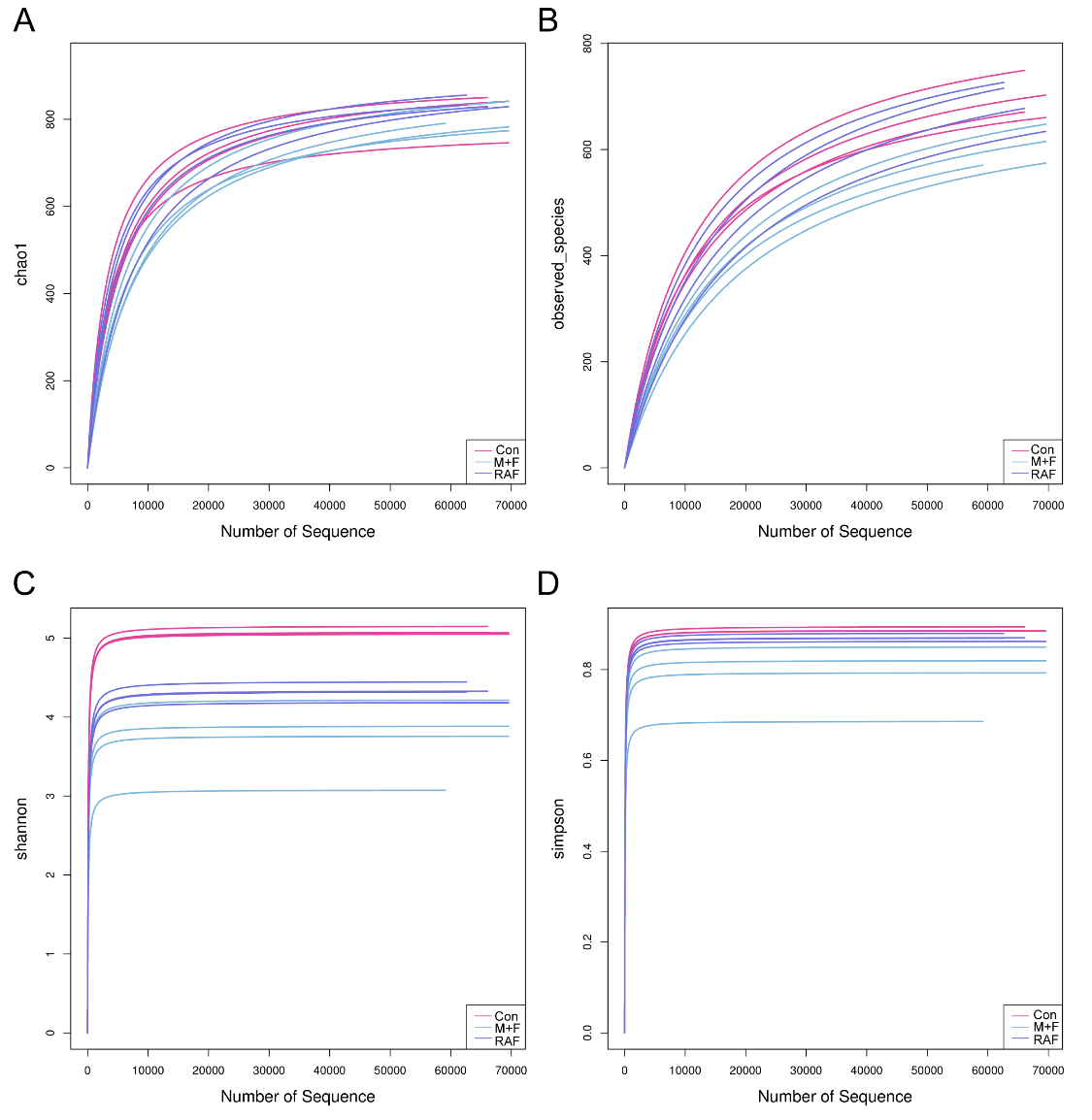 Figure S2 The α- diversity of the human gut microbiota in soymilk (RAF) and InvDz13-treatedsoymilk (M+F) via fermentation in vitro. (A) Chao 1 index. (B) observed OTUs. (C) Shanon index. (D) Simpson index.Figure S3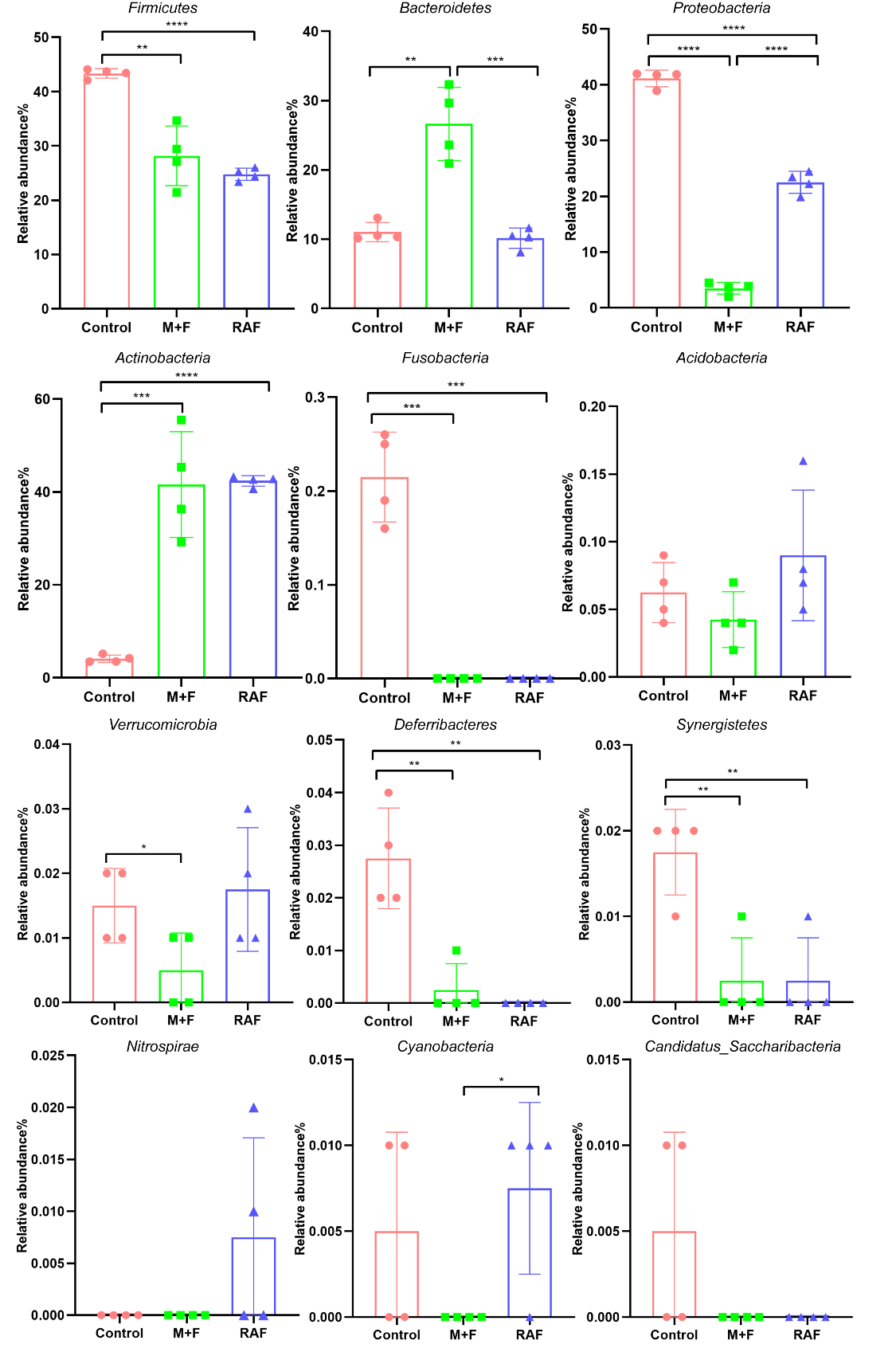 Figure S3 Effects of soymilk (RAF) and InvDz13-treated soymilk (M+F) on the human gut microbiota at the phylum level in vitro. Values were expressed as means ± SD (n = 4). * P < 0.05, ** P < 0.01, *** P < 0.001, **** P < 0.0001.Figure S4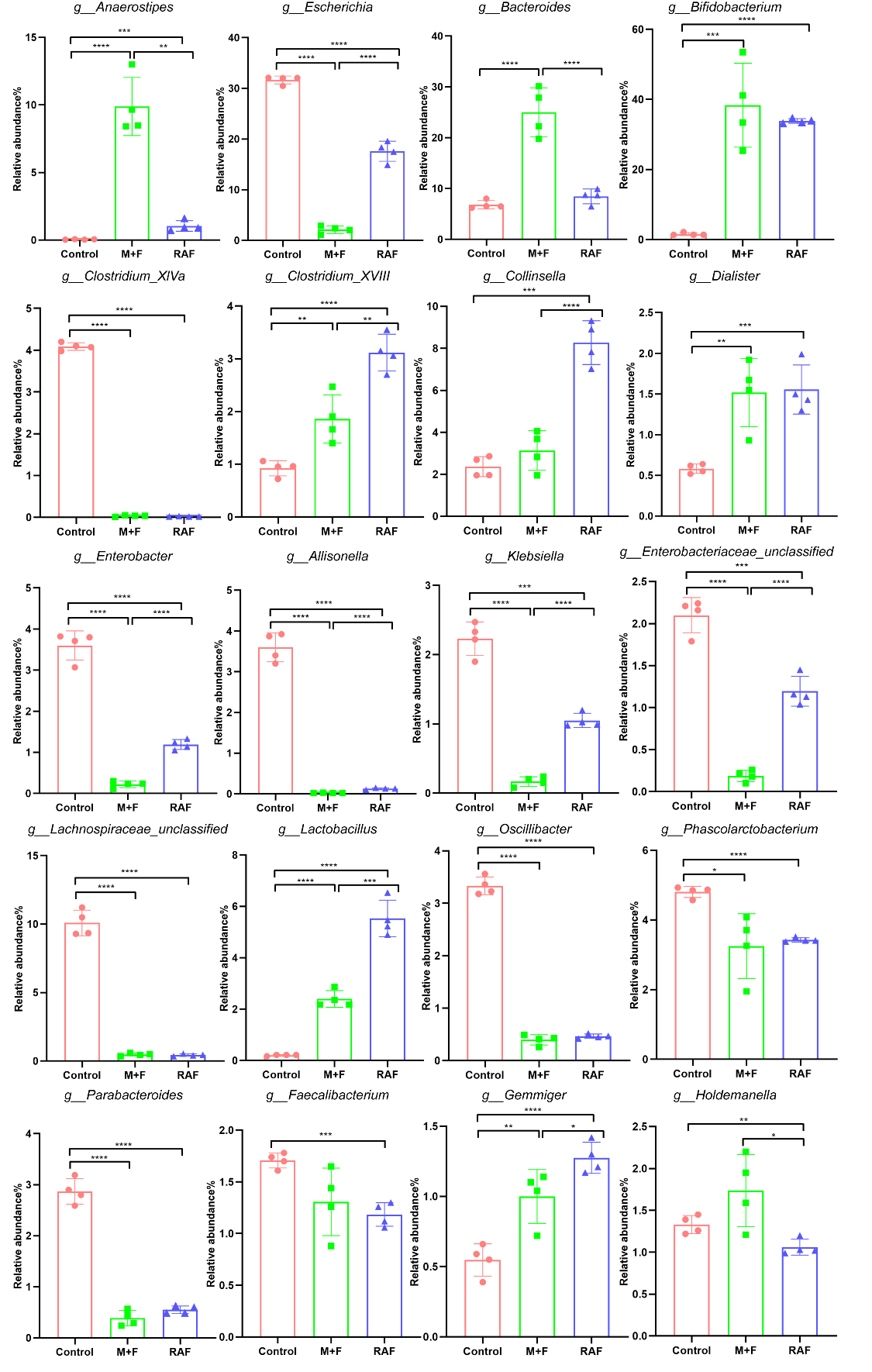 Figure S4 Effects of soymilk (RAF) and InvDz13-treated soymilk (M+F) on the top 20 gut bacteria at the genus level in vitro. Values were expressed as means ± SD (n = 4). * P < 0.05, ** P < 0.01, *** P < 0.001 and **** P < 0.0001. Figure S5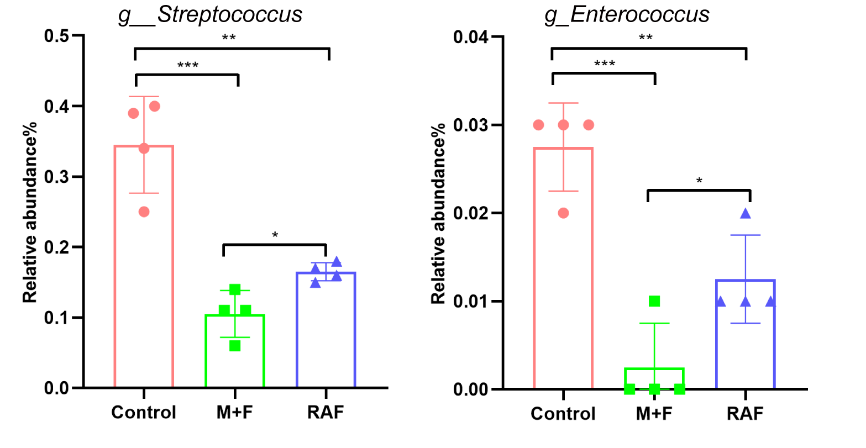 Figure S5 Effects of soymilk (RAF) and InvDz13-treated soymilk (M+F) on two gas produced bacteria g_Enterococcus and g_Streptococcus in vitro. Values were expressed as means ± SD (n = 4). * P < 0.05, ** P < 0.01 and *** P < 0.001.(C6H10O5)nSubstrateLinkageSpecific Activity (U/mg)N=2SucroseO-α-D-glucopyranosyl-(1-2)-O-β-D-fructofuranoside225CellobioseO-β-D-glucopyranosyl-(1-4)-O-D-glucopyranoside0MaltoseO-α-D-glucopyranosyl-(1-4)-O-D-glucopyranoside0LactoseO-β-D-galactopyranosyl-(1-4)-D-glucopyranoside0N=3RaffinoseO-α-D-galactopyranosyl-(1-6)-O-α-D-glucopyranosyl-(1-2)-O-β-D-fructofuranoside229N=4StachyoseO-α-D-galactopyranosyl-(1-6)-O-α-D-galactopyranosyl-(1-6)-O-α-D-glucopyranosyl-(1-2)-O-β-D-fructofuranoside24